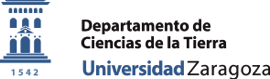 Enviar las solicitudes a anasoria@unizar.esACTIVIDADES DE DIVULGACIÓN DEL DEPARTAMENTO DE CIENCIAS DE LA TIERRACURSO 2017/2018Charlas divulgativas1.- en acción: buscando al asesino de los dinosaurios: Impartida por el Dr. José Antonio Arz Sola2.- Cambios climáticos en la Historia Geológica: Impartida por el Dr. Ignacio Arenillas Sierra3.- Geología y Cambio climático: Almacenamiento geológico de CO2: Impartida por la Dra. Ana Rosa Soria de Miguel4.- Petróleo y gas: de dónde venimos y hacia dónde vamos: Impartida por el Dr. Marcos Aurell Cardona 5.- La vuelta al mundo buscando recursos minerales: Impartida por el Dr. Ignacio Subías Pérez6- Geología, Recursos y sostenibilidad (la geología en nuestra vida diaria): Impartida por el Dr. Enrique Arranz Yagüe7.- Del fondo marino a las cimas de las montañas: Geología del Pirineo (proyección del cortometraje Pyrene: Mito y Ciencia): Impartida por la Dra. Mª Teresa Román Berdiel8.- ¿Qué hace un geólogo aragonés buscando dinosaurios en la Patagonia?: Impartida por el Dr. Ignacio Canudo Sanagustín9.- Riesgos Geológicos: Impartida por el Dr. Jesús Guerrero IturbeCharlas divulgativas que incorporan actividades prácticas con el alumnado10- Minerales: ¿qué son y para que sirven? La actividad se complementa enseñando a los estudiantes ejemplares de minerales del área de Cristalografía y Mineralogía para docencia: Impartida por la Dra. Blanca Bauluz Lázaro11.- La Geología Forense: resolviendo asesinatos con pruebas geológicas. La actividad se complementa con un caso práctico en el que los alumnos, en grupos de 5/6 personas, resolverán un asesinato a partir de pruebas geológicas, adaptadas al nivel educativo del alumnado (esta actividad ha quedado seleccionada como trabajo ganador para concursar en la final del concurso internacional Ciencia en Acción, 2017, en la modalidad de Laboratorio de Geología): Impartida por las Dras. Aránzazu Luzón Aguado y Ana Rosa Soria de Miguel 13.- ¿Qué podemos hacer frente a los terremotos? Esta charla se complementa con una actividad práctica de unos 15-20 minutos de duración en dónde se simula una sucesión de terremotos, midiendo su intensidad con una aplicación de móvil: elLuis Simón Gómez 